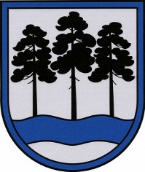 OGRES  NOVADA  PAŠVALDĪBAReģ.Nr.90000024455, Brīvības iela 33, Ogre, Ogres nov., LV-5001tālrunis 65071160, e-pasts: ogredome@ogresnovads.lv, www.ogresnovads.lv PAŠVALDĪBAS DOMES SĒDES PROTOKOLA IZRAKSTS14.Par Ogres novada pašvaldības saistošo noteikumu Nr.13/2024 “Par koplietošanas transportlīdzekļu izmantošanu Ogres novadā”izdošanu2023. gada 26. oktobrī Ogres novada pašvaldības dome (turpmāk - Pašvaldība) pieņēma lēmumu (protokols Nr. 17, 15) par darba grupas izveidi koplietošanas transportlīdzekļu (elektroskrejriteņu) izmantošanas noteikumu izstrādei ar uzdevumu līdz 2024. gada 1. martam izstrādāt Ogres novada pašvaldības saistošo noteikumu projektu, nosakot koplietošanas transportlīdzekļu (elektroskrejriteņu) izmantošanas noteikumus, ātruma ierobežojuma zonas, novietošanas aizlieguma zonas, ņemot vērā aptaujas rezultātus (Ogres novada pašvaldības iedzīvotāju viedokli) un izvērtējot sabiedrisko nepieciešamību un atbilstību drošības kritērijiem.Darba grupa ir sagatavojusi saistošo noteikumu “Par  koplietošanas transportlīdzekļu izmantošanu Ogres novadā” un paskaidrojuma raksta projektus.Pašvaldību likuma 46. panta trešā daļa noteic, ka saistošo noteikumu projektu un tam pievienoto paskaidrojuma rakstu, pašvaldības nolikumā noteiktajā kārtībā publicē pašvaldības oficiālajā tīmekļvietnē sabiedrības viedokļa noskaidrošanai, paredzot termiņu, kas nav mazāks par divām nedēļām. Saņemtos viedokļus par saistošo noteikumu projektu pašvaldība apkopo un atspoguļo šo noteikumu projekta paskaidrojuma rakstā. 2024. gada 27. martā Ogres novada pašvaldības dome pieņēma lēmumu saistošo noteikumu “Par koplietošanas transportlīdzekļu izmantošanu Ogres novadā” projekta un to paskaidrojuma raksta publicēšanu sabiedrības viedokļa noskaidrošanai, līdz 2024. gada 11. aprīlim Pašvaldība nav saņēmusi nevienu viedokli, priekšlikumu vai ierosinājumu saistībā ar augstāk minēto saistošo noteikumu projektu. Ņemot vērā minēto un pamatojoties uz Pašvaldību likuma 44. panta otro daļu, 47. panta otro daļu un ceturto daļu, balsojot: ar 21 balsi "Par" (Andris Krauja, Artūrs Mangulis, Atvars Lakstīgala, Dace Kļaviņa, Dace Māliņa, Dace Veiliņa, Daiga Brante, Dzirkstīte Žindiga, Egils Helmanis, Gints Sīviņš, Indulis Trapiņš, Jānis Iklāvs, Jānis Kaijaks, Jānis Siliņš, Kaspars Bramanis, Pāvels Kotāns, Raivis Ūzuls, Rūdolfs Kudļa, Santa Ločmele, Toms Āboltiņš, Valentīns Špēlis), "Pret" – nav, "Atturas" – nav, "Nepiedalās" – nav,Ogres novada pašvaldības dome NOLEMJ:Izdot Ogres novada pašvaldības saistošos noteikumus Nr.13/2024 “Par koplietošanas transportlīdzekļu izmantošanu Ogres novadā” (turpmāk – Saistošie noteikumi) (pielikumā).Uzdot Ogres novada pašvaldības Centrālās administrācijas Juridiskajai nodaļai triju darbdienu laikā, pēc parakstīšanas, nosūtīt Saistošos noteikumus un to paskaidrojuma rakstu Vides aizsardzības un reģionālās attīstības ministrijai (turpmāk – VARAM) atzinuma sniegšanai.Uzdot Ogres novada pašvaldības Centrālās administrācijas Juridiskajai nodaļai, pēc pozitīva VARAM atzinuma saņemšanas, triju darbdienu laikā nosūtīt Saistošos noteikumus un to paskaidrojuma rakstu publicēšanai oficiālajā izdevumā “Latvijas Vēstnesis”.Uzdot Ogres novada pašvaldības Centrālās administrācijas Komunikācijas nodaļai pēc Saistošo noteikumu spēkā stāšanās publicēt tos Ogres novada pašvaldības oficiālajā tīmekļvietnē.Uzdot Ogres novada pašvaldības Centrālās administrācijas Kancelejai pēc Saistošo noteikumu spēkā stāšanās nodrošināt to brīvu pieeju Ogres novada pašvaldības ēkā.Uzdot Ogres novada pašvaldības pilsētu un pagastu pārvalžu vadītājiem pēc Saistošo noteikumu spēkā stāšanās nodrošināt to brīvu pieeju pašvaldības pilsētu un pagastu pārvaldēs.Kontroli par lēmuma izpildi uzdot Ogres novada pašvaldības izpilddirektoram.(Sēdes vadītāja,domes priekšsēdētāja E. Helmaņa paraksts)Ogrē, Brīvības ielā 33Nr.62024. gada 25. aprīlī